Divine Mercy Family Foundation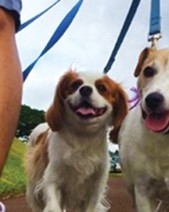 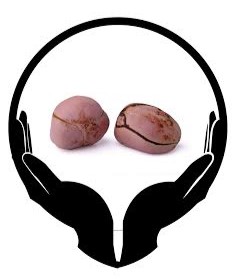 4th Annual Anwuli FestivalPet Walk/5K Walk/RunSeptember 17, 2017 -City of San Leandro Marina Park (Seagull Picnic Area)Mail: 13847 East 14th Street, Suite 102A         San Leandro CA, 94578            E.mail:divinemercyff@gmail.com            www.divinemercyfamily.orgRegistration Form & WaiverOne registration form is required per participant. 
I plan to:  _____Run      ____Walk  Last Name ______________________________          First Name______________________
         Type of Pet        Address_______________________________________________

 City____________________________________State_____________Zip_______
Phone__________________________________Email_______________________Date of birthdate____/____/________Gender__________________________T-Shirts will be provided to the first 100 registered participants.   Available sizes are:
YOUTH:    S    M    L                 ADULT:    S    M    L    XL    XXL   (Circle One)
Other:Payment
                          _________Adult Registration   $40.00
                          _________Youth 17 Under       $20.00   
                          _________Kids Dash (10 & Under) free
                          _________Sub-Total                            

       My Personal Contribution to help with scholarship, food, clothing, women issues, medical care and senior care, by Divine Mercy Family Foundation                           
 Total    ________

Enclosed is my check for $________ payable to the Divine Mercy Family FoundationRelease and Waiver of Liability Waiver: I hereby declare, assert and affirm that participation in ANWULI 2017 Pet Walk/5K Walk/Run/ is done having voluntarily and knowingly assumed ALL RISKS involved in this Special Event.  The immediate physical risks and hazards associated with normal, vigorous physical activity include (but are not limited to) physical discomfort, fatigue, muscular soreness, falls, pulled or strained muscles, overuse injuries, heat stress, and the rare instance of abnormal responses of the cardio-respiratory system including heart arrhythmia, heart attack, stroke, and sudden death.  In consideration of acceptance of this contract allowing my participation in the above stated Special Event and intending to be legally bound thereby, I hereby for myself, my heirs, executors, administrators and assigns, WAIVE AND RELEASE any and all rights and claims for negligence, injuries, damages or losses that I may incur against all participating agencies involved in the above stated Special Event, specifically Divine Mercy Family Foundation and the City of San Leandro Administration, their respective employees, agents, representatives, successors and assigns, for any and all activities connected with the above Special Event.  I also understand that I do hereby WAIVE any and all rights or benefits under the State of California Worker's Compensation laws for any injury incurred as a result of my participation in this event, including disregard of the posted route.Photographic Release: I hereby grant and convey unto Divine Mercy Family Foundation all right, title and interest in any of all photographic images and video or audio recordings made by Divine Mercy Family Foundation during the Anwuli 2017 event including, but not limited to any royalties, proceeds, or other benefits derived from such photographs or recordings.I HAVE READ THE ABOVE WAIVER AND RELEASE AND BY SIGNING IT AGREE.   IT IS MY INTENTION TO EXEMPT AND RELIEVE the Divine Mercy Family Foundation FROM LIABILITY FROM PERSONAL INJURY, PROPERTY DAMAGE OR WRONGFUL DEATH CAUSED BY NEGLIGENCE OR ANY OTHER CAUSE.Printed Name: ________________________________________________________Signature: ____________________________________________________________Date: _____________________________Coordinator’s Signature: __________________________________________Send completed forms by mail or email to: Divine Mercy Family Foundation Atten: Participant Anwuli 201713847 East 14th St. Suite 102A, San Leandro CA. 94578. Special InstructionsAll participants must check-in at the event venue.All children must be in custody of an adult or guardianAll groups or team must be represented by a Team Leader.  List of team members’ names and shirt sizes must be written, signed, and mailed to the coordinator not later than August 20, 2017.All dogs must be on leash.